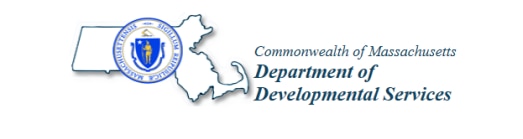 Statewide Advisory Council (SAC) Location:  Microsoft Teams
Date:  4/4/2023
Attendees:  Alexandria N. Dunn, Ashley Dillon, Bonnie Bryce, Casey Seaman, Chris Klaskin, Chris Thompson, Christine Cob, Christine Shane, Commissioner Jane Ryder, Diane Glennon, Dianne Huggon, Ed Jalowiec, Ed Underwood, Elizabeth Morse, Elizabeth Sandblom, Jeanne Clapper, Jill Scibelli, Jose Costa, Joyce LaBelle, Kathleen Gallagher, Katie Casarant, Lotte Diomede, Lucie Chanskey, Lydia Sheehey, Maital Adam, Maren Jacobs, Mary Petricone, Michelle Harris, Nick Dantzer, Patti MacPhee, Susan Barber, Susan Griffin, Susan Loring, Tim Cahill, Victor HernandezTime:  3p-4:30pAgenda itemsWelcome and Approval of February 2023 Meeting Minutes- Alexandria N. Dunn, ChairCommissioner’s Update – Commissioner RyderResidential Alternative Committee – Liz Sandblom/Rick O’MearaAssistive Technology update – Jennifer Petersen Update ARPA/ Respite Development – Tim CahillTurning 22 Update – Victor Hernandez     AdjournApproval of Prior Meeting MinutesMotion to ApproveCommissioners Updates- Jane F. Ryder Secretary Kate Walsh visited Central OfficeShe will visit programs and learn Agencies at EHSMonthly Newsletter – sign up link for distribution listDDS testified for the Joint committee way/means budget processUpcoming budget meeting w/ Legislative to introduce leadership and members of the committee working with DDSBudget increase specifics – House 1 Budget14% budget increase$50,000,000-dollar incentives$1,000,000 service equity reviewResidential Alternative Committee – Liz Sandblom/ Rick O’Meara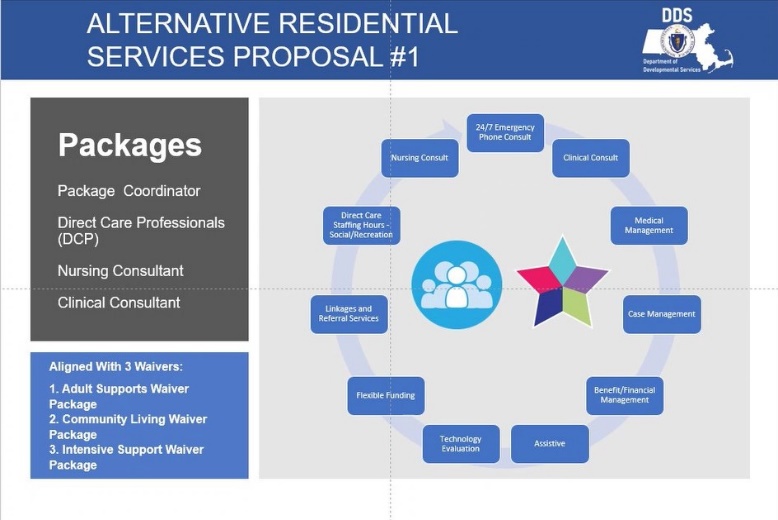 Residential Model of ServicesCease development of group homes in 5 yearsClosing sheltered workshopsClosing of state schoolsSelf-Direction is the futureHBRS- Home Base Residential Supports24/7 services Remote Support/ Monitoring ServicesImplementation to deliver servicesAttractive Model – Marketing/ OutreachPrioritize P1 & P2level of support and scripts that are individually specificSupport managed by a designated teamAssistive Technology PackagesLatham – High-Risk GroupRemote service to eliminate overnight staffRemote service provider – “Safe in Home”Home alone timeCamera Access to foodMed dispensing remotely Life Stream PilotShared LivingHome alone w/a providerAccessed for riskCan leave the homeSouth Shore SupportRespite HomeLearn technology for remote support3 Waivers/ IDD population Waiver language in conflict with remote supportsHow to bill at each level of service Question: Who is eligible for Priority 1 placement?Answer: Priorities to residential placement tie into Waivers. Developing packages into waivers focuses on priority 1 as a higher-level service.Assistive Technology Update – Jennifer PetersenLow Tech – MidTech – High Tech individually tailored levelsStaff Dependence to Remote IndependenceRSM Service continually changingBondry Care, Grand Care, Alexa TogetherEval/ AssessmentPre- Employment Transition ServicesMassMatch- Regional CentersADL support w/ TechnologyEx: Wall Mount soap shampoo dispensersEx: Hologram prompting in the showerUpcoming Assistive Technology FairsARPA/ Respite Development – Timothy CahillNew initiatives goal to provide more families/caregivers new opportunitiesARPA funded until March 2025Use funding for Respite OptionsSchool Vacation ProgramDrop-in respite (weekend programs)Hotel respite (cultural enrichment activities/ getaway)Medical respite (overnight)Flexible Funding Stipend to increase # of families receiving services38 drop-ins21 Hotel5 overnights19 school vacation 41 stipendsDay Trips, concerts, sporting events, movie nights Turning 22 Update – Victor HernandezCheck the Legislative ReportTurning 22 Budget SummaryFunding $25,051,713Have funding available to fully fund Residential programsMeeting Adjourned